CHAPTER 2INGREDIENTS AND UTENSILS OVERVIEW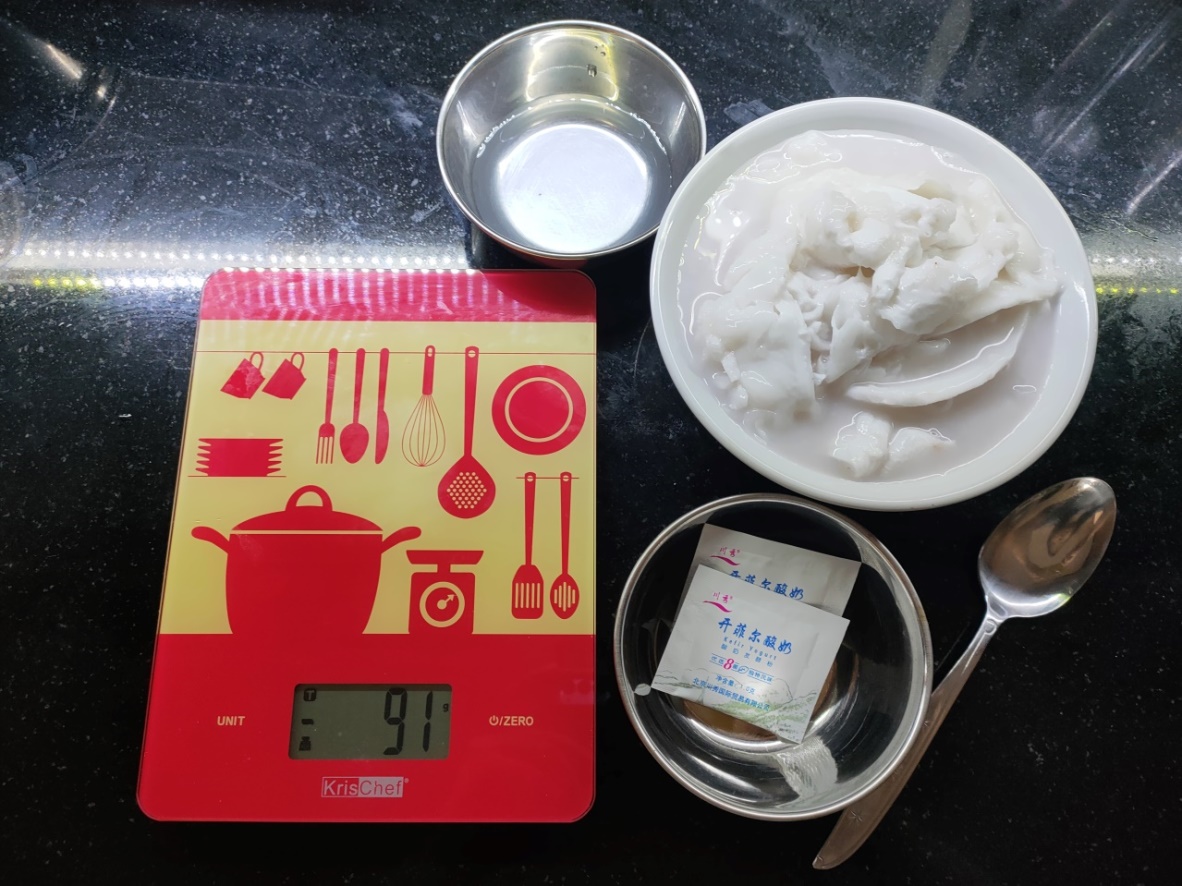 2.1 DESCRIPTION OF THE MATERIAL TO BE USEDKefir probiotics For fermenting the coconut using kefir yogurt probiotics Young coconut The main ingredients for the coconut kefit yogurt Coconut water Mix in the coconut meat while blending with a mixer 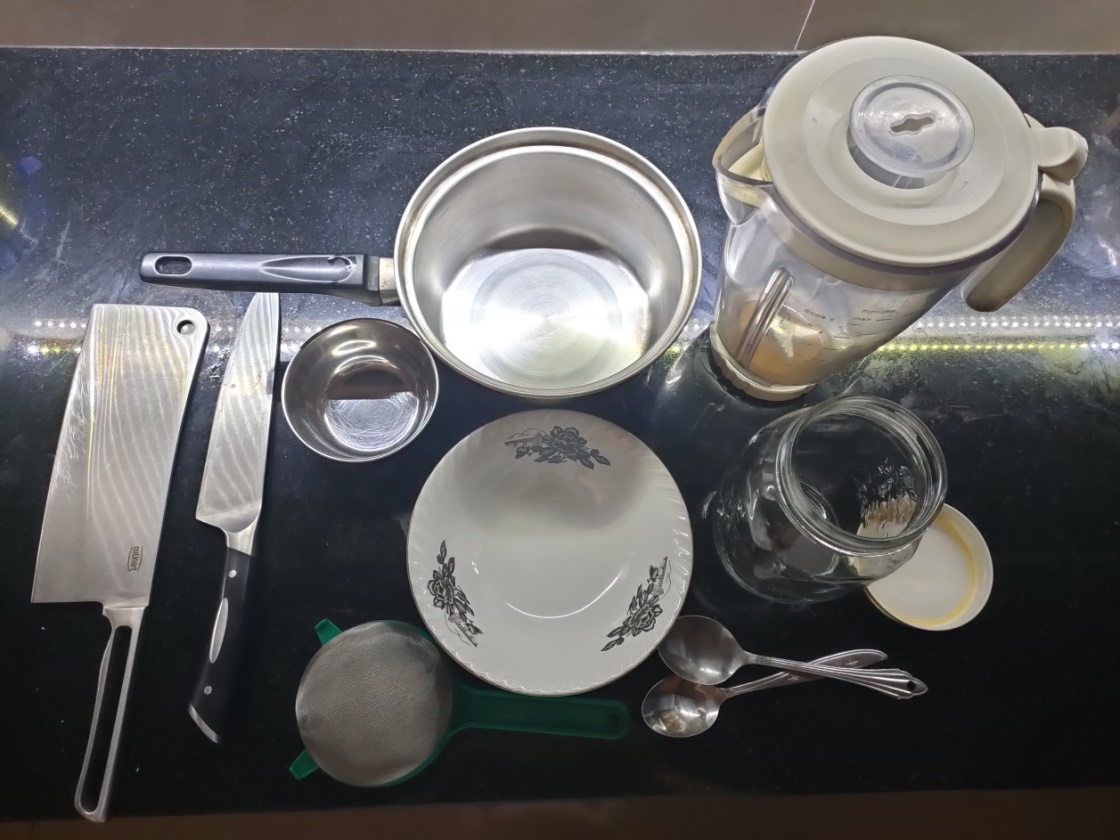 2.2 THE TOOLS USED DURING THE PROCESSINGPan Use to cook the coconut meat and water in a warm water bath.Clean and steril spatulafor stirring in the panGlass jar for the fermentation process that has been boil or submerged in hot water for around 5-10 minutes and dried with a clean towelDigital scaleTo scale every ingredients A chinese wok For opening up the coconut hard shells Tissue / clean towel For cleaning purposeStove Used to cook the coconut and sterilize the glass jars SpoonsClean spoons for taking out the coconut meat and pick up the ingredients for scaling  Kitchen Knife Use to chop & open up the coconut shells 